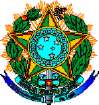 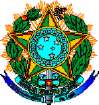 Declaração de CONHECIMENTOART. 29 DA RESOLUÇÃO Nº. 189/07-CEPEXDeclaro, para os devidos fins, em observância ao Artigo 29 da Resolução Nº. 189/07-CEPEX, que não efetivei matrícula simultânea em:I - dois programas de pós-graduação stricto sensu;II - um programa de pós-graduação stricto sensu e um curso de graduação;III - um programa de pós-graduação stricto sensu e um programa de pós-graduação lato sensu;	Esta declaração é feita em observância aos artigos 297-299 do Código Penal Brasileiro e, cumulativo, com o cancelamento imediato de matrícula, sem direito a recurso.Teresina, ___ /___ / ________________________________________________AssinaturaNome do candidato: ________________________________________________N° de matrícula: _______________Programa de Pós-Graduação: _________________________________________